DIRECCIÓN DE RECURSOS HUMANOS DIRECTORA: LICDA. ANA CRISTINA FOLGAR LEMUS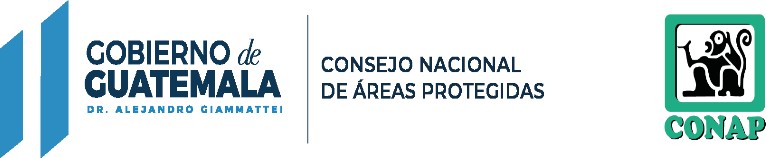 RESPONSABLE DE ACTUALIZACIÓN DE INFORMACIÓN: ALBA IMELDA ESTRADA QUEVEDOMES REPORTADO: ENERO (ARTÍCULO 35, DECRETO 25-2018)NORENGLÓN PRESUPUESTARIONOMBRES Y APELLIDOSSERVICIOS PRESTADOSHONORARIOSHONORARIOSVIGENCIA DE CONTRATACIÓNOBSERVACIONESRECONOCIMIENTO DE GASTOS1´029KATHERYN ROCÍO HERNÁNDEZ (ÚNICO APELLIDO)TÉCNICOSQ3,870.978-1-2021 AL 31-12-20212´029ONELIA ESPERANZA RUIZ VÁSQUEZTÉCNICOSQ3,870.978-1-2021 AL 31-12-20213´029WALTER ALEXANDER SOLANO DIVASPROFESIONALESQ6,193.558-1-2021 AL 31-12-20214´029CÉSAR ARMANDO BOL CHOCOOJTÉCNICOSQ4,645.168-1-2021 AL 31-12-20215´029RAÚL ALFONSO ALVAREZ PÉREZTÉCNICOSQ6,193.558-1-2021 AL 31-12-20216´029SAMUEL CAMEY CURRUCHICHPROFESIONALESQ6,193.558-1-2021 AL 31-12-20217´029HELEN ADRIANA LARIOS GUERREROPROFESIONALESQ6,193.558-1-2021 AL 31-12-20218´029HAYRO GIOVANNI MÉNDEZ MATAPROFESIONALESQ6,193.558-1-2021 AL 31-12-20219´029ERIK FERNANDO ALVARADO ORELLANATÉCNICOSQ6,193.558-1-2021 AL 31-12-202110´029JULIO FERNANDO CRUZ CORZOPROFESIONALESQ6,193.558-1-2021 AL 31-12-202111´029MANUEL ALEJANDRO COLINDRES ORELLANATÉCNICOSQ5,419.358-1-2021 AL 31-12-2021NORENGLÓN PRESUPUESTARIONOMBRES Y APELLIDOSSERVICIOS PRESTADOSHONORARIOSHONORARIOSVIGENCIA DE CONTRATACIÓNOBSERVACIONESRECONOCIMIENTO DE GASTOS12´029SIOMARA ANAITÉ CALDERON BARILLASTÉCNICOSQ6,193.558-1-2021 AL 31-12-202113´029MICHAEL LEONEL ANDRES LEAL YATTÉCNICOSQ4,645.168-1-2021 AL 31-12-202114´029MARVIN GIOVANNI REYES RODRIGUEZPROFESIONALESQ7,741.948-1-2021 AL 31-12-202115´029JOSUÉ ANGEL ALEXANDER HERRERA PAREDESTÉCNICOSQ6,193.558-1-2021 AL 31-12-202116´029MYRNA ELIZABETH LEMUS LEMUS DE RUIZTÉCNICOSQ4,645.168-1-2021 AL 31-12-202117´029JOSELITO DURIBAL SÁNCHEZ MORENOTÉCNICOSQ5,419.358-1-2021 AL 31-12-202118´029PEDRO TOMÁS MEJÍA TOLTÉCNICOSQ3,870.978-1-2021 AL 31-12-202119´029LESLIE MELISA OJEDA CABRERAPROFESIONALESQ7,741.948-1-2021 AL 31-12-202120´029ROLBIN ALEJANDRO MORALES Y MORALESPROFESIONALESQ7,741.948-1-2021 AL 31-12-202121´029CARLOS EDUARDO MARTÍNEZ SALAZARTÉCNICOSQ6,193.558-1-2021 AL 31-12-202122´029GLENDY PAOLA ASUNCIÓN CUTZAL CHAVAJAYTÉCNICOSQ5,419.358-1-2021 AL 31-12-2021NORENGLÓN PRESUPUESTARIONOMBRES Y APELLIDOSSERVICIOS PRESTADOSHONORARIOSHONORARIOSVIGENCIA DE CONTRATACIÓNOBSERVACIONESRECONOCIMIENTO DE GASTOS23´029JUAN FRANCISCO OTZÍN PICHIYÁTÉCNICOSQ5,419.358-1-2021 AL 31-12-202124´029GERMAN DESIDERIO GARCIA MORALESTÉCNICOSQ6,193.558-1-2021 AL 31-12-202125´029JACKELINE LEONELA SALAS MAZARIEGOSPROFESIONALESQ5,419.358-1-2021 AL 31-12-202126´029NEHEMÍAS RODERICO GONZÁLEZ MÉRIDATÉCNICOSQ6,193.558-1-2021 AL 31-12-202127´029IRENE VIRGINIA BARRIOS ESCOBARPROFESIONALESQ6,193.558-1-2021 AL 31-12-202128´029TERESA NOEMÍ GALINDO LORENZO DE GONZÁLEZPROFESIONALESQ6,193.558-1-2021 AL 31-12-202129´029LUDWIG JOHANÁN CABRERA ERMITAÑOTÉCNICOSQ5,419.358-1-2021 AL 31-12-202130´029LUIS EMILIO MELGAR PINEDATÉCNICOSQ7,741.948-1-2021 AL 31-12-202131´029SILVIA BEATRIZ FLORES REYESPROFESIONALESQ3,870.978-1-2021 AL 31-12-202132´029PEDRO ANTONIO RAMIREZ AGUIRRETÉCNICOSQ4,645.168-1-2021 AL 31-12-202133´029MARIA FERNANDA RAMÍREZ POSADASPROFESIONALESQ6,193.558-1-2021 AL 31-12-2021NORENGLÓN PRESUPUESTARIONOMBRES Y APELLIDOSSERVICIOS PRESTADOSHONORARIOSHONORARIOSVIGENCIA DE CONTRATACIÓNOBSERVACIONESRECONOCIMIENTO DE GASTOS34´029GERANDY ARZELY GODÍNEZ ALFAROPROFESIONALESQ6,193.558-1-2021 AL 31-12-202135´029ALVARO FRANCISCO MARTÍNEZ RODRÍGUEZTÉCNICOSQ5,419.358-1-2021 AL 31-12-202136´029DELFINO DE JESUS HERRERA CARRILLOPROFESIONALESQ5,419.358-1-2021 AL 31-12-202137´029ESDRAS ABIMAEL BARRIOS PÉREZPROFESIONALESQ6,193.558-1-2021 AL 31-12-202138´029FRANCISCO ORTÍZ GÓMEZTÉCNICOSQ5,419.358-1-2021 AL 31-12-202139´029HENRY MARCELINO MONTEJO CÁRDENASTÉCNICOSQ5,032.268-1-2021 AL 31-12-202140´029CLAUDIA MARINÉ DE LEÓN TEOPROFESIONALESQ11,612.908-1-2021 AL 31-12-202141´029HENDRYC OBED ACEVEDO CATALÁNTÉCNICOSQ6,967.748-1-2021 AL 31-12-202142´029JORGE MAURICIO WARREN ESMENJAUDPROFESIONALESQ6,193.558-1-2021 AL 31-12-202143´029JULIAN ALONSO SERRATO RODRÍGUEZTÉCNICOSQ4,645.168-1-2021 AL 31-12-202144´029TULIO ENRIQUE TENI ESTRADATÉCNICOSQ4,645.168-1-2021 AL 31-12-2021NORENGLÓN PRESUPUESTARIONOMBRES Y APELLIDOSSERVICIOS PRESTADOSHONORARIOSHONORARIOSVIGENCIA DE CONTRATACIÓNOBSERVACIONESRECONOCIMIENTO DE GASTOS45´029WENSES EMENIGUI ELLINGTON ROJASTÉCNICOSQ4,645.168-1-2021 AL 31-12-202146´029JAZMIN LISETH VALDEZ MÉNDEZTÉCNICOSQ5,419.358-1-2021 AL 31-12-202147´029DOUGLAS DANILO MEJÍA VALENZUELATÉCNICOSQ4,645.168-1-2021 AL 31-12-202148´029RICARDO STEVEN PALACIOS ESTRADAPROFESIONALESQ5,419.358-1-2021 AL 31-12-202149´029LUIS FRANCISCO MAYORGA JORDÁNPROFESIONALESQ8,516.138-1-2021 AL 31-12-202150´029KRISTHEL ANDREA OSORIO RAMÍREZTÉCNICOSQ6,193.558-1-2021 AL 31-12-202151´029FLOR DE MARÍA PINTO ALDANATÉCNICOSQ6,193.558-1-2021 AL 31-12-202152´029CARMELO ARTURO BARAHONA PAIZTÉCNICOSQ5,419.358-1-2021 AL 31-12-202153´029BYRON FERNANDO SALGUERO VENTURATÉCNICOSQ5,419.358-1-2021 AL 31-12-202154´029ERICK ELIZARDO ORTIZ ACEVEDOPROFESIONALESQ4,645.168-1-2021 AL 31-12-202155´029KEVIN RENÉ VÁSQUEZ CABRERAPROFESIONALESQ5,032.268-1-2021 AL 31-12-2021NORENGLÓN PRESUPUESTARIONOMBRES Y APELLIDOSSERVICIOS PRESTADOSHONORARIOSHONORARIOSVIGENCIA DE CONTRATACIÓNOBSERVACIONESRECONOCIMIENTO DE GASTOS56´029AMILCAR OCTAVIO MIRANDA VIVARTÉCNICOSQ6,193.558-1-2021 AL 31-12-202157´029CARMEN MARGARITA TRUJILLO MARROQUÍNPROFESIONALESQ9,290.328-1-2021 AL 31-12-202158´029JORGE EDUARDO BERBÉN DUQUETÉCNICOSQ5,032.268-1-2021 AL 31-12-202159´029SADIA JEANINNA MUÑOZ BARRERATÉCNICOSQ5,032.268-1-2021 AL 31-12-202160´029EDWARD ORLANDO OLIVA LÓPEZTÉCNICOSQ5,419.358-1-2021 AL 31-12-202161´029ELVIS JOSUÉ CASTELLANOS PINEDATÉCNICOSQ4,645.168-1-2021 AL 31-12-202162´029ERICK FRANCISCO CHUVÁ MORALESPROFESIONALESQ6,193.558-1-2021 AL 31-12-202163´029FERNANDO ARTURO GÓMEZ TELÓNTÉCNICOSQ4,645.168-1-2021 AL 31-12-202164´029GÉRSON ESTUARDO CRUZ ORTÍZTÉCNICOSQ4,645.168-1-2021 AL 31-12-202165´029HÉCTOR HUGO CRUZ GALEANOTÉCNICOSQ4,645.168-1-2021 AL 31-12-202166´029HENRY ALEXANDER SEGURA NAJERAPROFESIONALESQ5,419.358-1-2021 AL 31-12-2021NORENGLÓN PRESUPUESTARIONOMBRES Y APELLIDOSSERVICIOS PRESTADOSHONORARIOSHONORARIOSVIGENCIA DE CONTRATACIÓNOBSERVACIONESRECONOCIMIENTO DE GASTOS67´029JAVIER ENRIQUE GONZALEZ PARRATÉCNICOSQ3,483.878-1-2021 AL 31-12-202168´029JERONIMO POP CACTÉCNICOSQ4,645.168-1-2021 AL 31-12-202169´029JORGE MARIO GUDIEL BARCOTÉCNICOSQ6,193.558-1-2021 AL 31-12-202170´029JUAN ANTONIO MADRID RIVERATÉCNICOSQ4,645.168-1-2021 AL 31-12-202171´029JULIAN ENRIQUE ZETINA TUNTÉCNICOSQ7,741.948-1-2021 AL 31-12-202172´029JULIO AROLDO PINEDA ESCOBARTÉCNICOSQ5,419.358-1-2021 AL 31-12-202173´029LILIAN XIOMARA PERÉA CARRERATÉCNICOSQ5,419.358-1-2021 AL 31-12-202174´029LUBIA AREDY CONTRERAS RAMÍREZPROFESIONALESQ6,193.558-1-2021 AL 31-12-202175´029LUIS AROLDO HERRERA LÓPEZTÉCNICOSQ5,419.358-1-2021 AL 31-12-202176´029MANFREDO MARTÍNEZ ORTÍZTÉCNICOSQ4,645.168-1-2021 AL 31-12-202177´029MANFREDO VINICIO HERNÁNDEZ JUÁREZTÉCNICOSQ4,645.168-1-2021 AL 31-12-2021NORENGLÓN PRESUPUESTARIONOMBRES Y APELLIDOSSERVICIOS PRESTADOSHONORARIOSHONORARIOSVIGENCIA DE CONTRATACIÓNOBSERVACIONESRECONOCIMIENTO DE GASTOS78´029MANUEL ROLANDO DE LEÓN MORENOTÉCNICOSQ5,419.358-1-2021 AL 31-12-202179´029MARYORI DALISSA RODRÍGUEZ BORGESTÉCNICOSQ4,645.168-1-2021 AL 31-12-202180´029MIGUEL ANTONIO ARTOLA DÍAZTÉCNICOSQ4,645.168-1-2021 AL 31-12-202181´029NIDIAN AUREOLA MENÉNDEZ PALENCIA DE VELÁSQUEZTÉCNICOSQ5,419.358-1-2021 AL 31-12-202182´029OSCAR VINICIO CASTELLANOS VÁSQUEZTÉCNICOSQ6,193.558-1-2021 AL 31-12-202183´029RANVIER NEFTALÍ IBÁÑEZ ZÚÑIGATÉCNICOSQ5,419.358-1-2021 AL 31-12-202184´029RUDY DAVID VANEGAS VÁSQUEZTÉCNICOSQ5,419.358-1-2021 AL 31-12-202185´029VICTOR MANUEL CETINA BETANCOHURTPROFESIONALESQ6,193.558-1-2021 AL 31-12-202186´029WELTER ELIUD YANES HOILTÉCNICOSQ5,419.358-1-2021 AL 31-12-202187´029WENDEL EDUARDO RABATEAU (ÚNICO APELLIDO)TÉCNICOSQ3,483.878-1-2021 AL 31-12-202188´029GUSTAVO ADOLFO SALVATIERRA CORDÓNPROFESIONALESQ7,741.948-1-2021 AL 31-12-2021NORENGLÓN PRESUPUESTARIONOMBRES Y APELLIDOSSERVICIOS PRESTADOSHONORARIOSHONORARIOSVIGENCIA DE CONTRATACIÓNOBSERVACIONESRECONOCIMIENTO DE GASTOS89´029FREDY ANTONIO SOLIS CHÁNTÉCNICOSQ5,419.358-1-2021 AL 31-12-202190´029ANGEL ALEXANDER ESTRADA DUBÓNTÉCNICOSQ4,645.168-1-2021 AL 31-12-202191´029JULIO AGUSTIN PEÑA CHENTÉCNICOSQ4,645.168-1-2021 AL 31-12-202192´029MARIO JONDANI MAZARIEGOS SILVATÉCNICOSQ4,645.168-1-2021 AL 31-12-202193´029SENDER WALDEMAR RAMÍREZ ARÉVALOTÉCNICOSQ4,645.168-1-2021 AL 31-12-202194´029YOSSY MARBENY COROY CALDERÓNTÉCNICOSQ3,096.778-1-2021 AL 31-12-202195´029WALTER ADOLFO GÓNGORA MARTÉCNICOSQ4,645.168-1-2021 AL 31-12-202196´029JOSÉ LUIS MIJANGOS BURGOSTÉCNICOSQ5,419.358-1-2021 AL 31-12-202197´029ESTEPHANIE ANNELISE AGUILAR SAMAYOATÉCNICOSQ6,193.558-1-2021 AL 31-12-202198´029MARÍA CHELTÉ MALDONADO CHANTÉCNICOSQ3,483.878-1-2021 AL 31-12-202199´029ADOLFO JOSÉ CASTILLO ZETINAPROFESIONALESQ3,870.978-1-2021 AL 31-12-2021NORENGLÓN PRESUPUESTARIONOMBRES Y APELLIDOSSERVICIOS PRESTADOSHONORARIOSHONORARIOSVIGENCIA DE CONTRATACIÓNOBSERVACIONESRECONOCIMIENTO DE GASTOS100´029AARON KENNETH BAÑOS MATUSTÉCNICOSQ4,645.168-1-2021 AL 31-12-2021101´029STEPPANY GABRIELA GARCÍA CASTELLANOSTÉCNICOSQ5,419.358-1-2021 AL 31-12-2021102´029JOSELIN CAROL PÉREZ TRUJILLOTÉCNICOSQ5,419.358-1-2021 AL 31-12-2021103´029ELDER ANTONIO CABALLEROS DEL VILLARPROFESIONALESQ6,967.748-1-2021 AL 31-12-2021104´029CARLOS ENRIQUE ZETINA TUNTÉCNICOSQ4,645.168-1-2021 AL 31-12-2021105´029MARÍA MARIANA SARCEÑO HERNÁNDEZTÉCNICOSQ4,645.168-1-2021 AL 31-12-2021106´029LEYDA SIOMARA MÉNDEZ MÉRIDAPROFESIONALESQ4,645.168-1-2021 AL 31-12-2021107´029OSCAR ABDEL TAYUN BAÑOSTÉCNICOSQ4,645.168-1-2021 AL 31-12-2021108´029KARLA YESENIA LÓPEZ DÍAZPROFESIONALESQ5,419.358-1-2021 AL 31-12-2021109´029LEIDY KARINA ROSALES SUÁREZTÉCNICOSQ4,645.168-1-2021 AL 31-12-2021110´029ALEJANDRA ELIZABETH LEMUS CASTELLANOSTÉCNICOSQ4,645.168-1-2021 AL 31-12-2021NORENGLÓN PRESUPUESTARIONOMBRES Y APELLIDOSSERVICIOS PRESTADOSHONORARIOSHONORARIOSVIGENCIA DE CONTRATACIÓNOBSERVACIONESRECONOCIMIENTO DE GASTOS111´029JONNATHAN JORGE ANIBAL PITTER MÉNDEZTÉCNICOSQ5,419.358-1-2021 AL 31-12-2021112´029JUAN CARLOS DÍAZ MÉNDEZTÉCNICOSQ5,419.358-1-2021 AL 31-12-2021113´029MARLON ERNESTO CHILÍN MOLINAPROFESIONALESQ6,193.558-1-2021 AL 31-12-2021114´029RONY EVERARDO ESPINOZA GILTÉCNICOSQ5,032.268-1-2021 AL 31-12-2021115´029WALTER ALEJANDRO WELLMANN SANDOVALTÉCNICOSQ6,193.558-1-2021 AL 31-12-2021116´029LUIS ROBERTO GUZMÁN MONTERROSOTÉCNICOSQ5,419.358-1-2021 AL 31-12-2021117´029PAOLA VIRGINIA MARTÍNEZ MURILLOPROFESIONALESQ6,193.558-1-2021 AL 31-12-2021118´029EDIN FERNANDO ESTRADA CASTROTÉCNICOSQ5,032.268-1-2021 AL 31-12-2021119´029FRANCISCO VARGAS BACTÉCNICOSQ5,419.358-1-2021 AL 31-12-2021120´029MARICARMEN GONZÁLEZ MAZARIEGOS DE RAMÍREZTÉCNICOSQ5,032.268-1-2021 AL 31-12-2021121´029CARLOS ENRIQUE PÉREZ PAZTÉCNICOSQ5,032.268-1-2021 AL 31-12-2021NORENGLÓN PRESUPUESTARIONOMBRES Y APELLIDOSSERVICIOS PRESTADOSHONORARIOSHONORARIOSVIGENCIA DE CONTRATACIÓNOBSERVACIONESRECONOCIMIENTO DE GASTOS122´029EDGAR MOISES MÉNDEZ PENSAMIENTOPROFESIONALESQ6,193.558-1-2021 AL 31-12-2021123´029CARLOS MIGUEL MORALES CONDETÉCNICOSQ5,419.358-1-2021 AL 31-12-2021124´029MANUEL ALBERTO HENRY RUIZTÉCNICOSQ7,741.948-1-2021 AL 31-12-2021125´029ELSA LEONELA MAURICIO (ÚNICO APELLIDO)TÉCNICOSQ6,193.558-1-2021 AL 31-12-2021126´029YAZMÍN DE JESÚS OBANDO MILIÁN DE CUSTODIOTÉCNICOSQ5,419.358-1-2021 AL 31-12-2021127´029CARMEN MAGALÍ LÓPEZ ROMEROTÉCNICOSQ5,419.358-1-2021 AL 31-12-2021128´029OSCAR RAFAEL RIVERA PADILLATÉCNICOSQ6,193.558-1-2021 AL 31-12-2021129´029SERGIO DAVID VASQUEZ PAIZTÉCNICOSQ6,193.558-1-2021 AL 31-12-2021130´029JUAN CARLOS ROMERO WYLERPROFESIONALESQ11,612.908-1-2021 AL 31-12-2021131´029NORMA YADIRA JÓJ PUÁCPROFESIONALESQ6,193.558-1-2021 AL 31-12-2021132´029DIEGO ANTONIO SILVA SANTIZOTÉCNICOSQ6,193.558-1-2021 AL 31-12-2021NORENGLÓN PRESUPUESTARIONOMBRES Y APELLIDOSSERVICIOS PRESTADOSHONORARIOSVIGENCIA DE CONTRATACIÓNOBSERVACIONESRECONOCIMIENTO DE GASTOS133´029MARÍA DENISSE CORDÓN ZUÑIGATÉCNICOSQ	6,193.558-1-2021 AL 31-12-2021134´029SINDY MARINA LEMUS GUERRATÉCNICOSQ	11,612.908-1-2021 AL 31-12-2021135´029DAVID ELADIO VARGAS NISTHALTÉCNICOSQ	6,967.748-1-2021 AL 31-12-2021